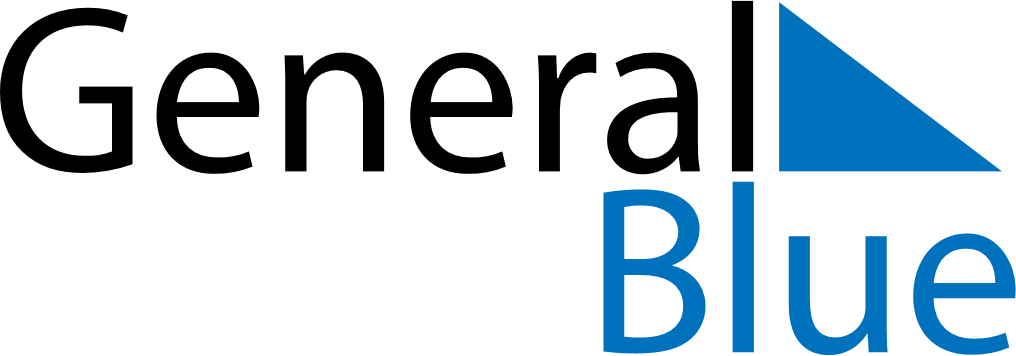 March 1648March 1648March 1648March 1648March 1648SundayMondayTuesdayWednesdayThursdayFridaySaturday12345678910111213141516171819202122232425262728293031